Перечень вступительных испытаний на базе среднего общего образования и профессионального образования с указанием их приоритетностипри приеме в УрГУПС на обучение по образовательным программам высшего образования – программам специалитетаМаксимальное и минимальное количество баллов, подтверждающее успешное прохождение вступительного испытанияФорма проведения, языки, на которых осуществляется сдача вступительного испытанияВ соответствии с разделом II п. 15 и п.18 «Правил приема в ФГБОУ ВО «Уральский государственный университет путей сообщения» на обучение по образовательным программам высшего образования – программам бакалавриата, программам специалитета, программам магистратуры»  «15. Перечень вступительных испытаний для лиц, поступающих на обучение на базе среднего профессионального или высшего образования (далее – вступительные испытания на базе профессионального образования), определены в приложении 2.1 и 2.2. При этом для каждого общеобразовательного вступительного испытания, установленного в соответствии с пунктом 14 настоящих Правил, установлено соответствующее ему вступительное испытание для поступающих на базе профессионального образования (далее – вступительное испытание на базе профессионального образования). Университет проводит вступительные испытания на базе профессионального образования, за исключением случая, указанного в абзаце пятом настоящего пункта.Для лиц, поступающих на обучение на базе среднего профессионального образования, университет:в качестве вступительного испытания на базе профессионального образования по русскому языку проводит общеобразовательное вступительное испытание по русскому языку;устанавливает иные вступительные испытания на базе профессионального образования в соответствии с содержанием образовательных программ среднего профессионального образования, родственных программам бакалавриата, программам специалитета, на обучение по которым осуществляется прием. Родственность образовательных программ среднего профессионального образования и программ бакалавриата, программ специалитета установлена в приложении 2.1 и 2.2;установил, что формой вступительного испытания (испытаний) на базе профессионального образования является ЕГЭ, и не проводит такое вступительное испытание (испытания) по следующим направлениям подготовки бакалавров 38.03.03 «Управление персоналом», 39.03.01 «Социология».Для лиц, поступающих на обучение на базе высшего образования, университет устанавливает вступительные испытания на базе профессионального образования по тем же предметам, по которым проводятся общеобразовательные вступительные испытания, и (или) вступительные испытания, имеющие другое содержание (приложение 2.1 и 2.2).Университет может проводить несколько различных по содержанию вариантов вступительного испытания на базе профессионального образования. Поступающий однократно сдает каждое вступительное испытание на базе профессионального образования.Поступающие на базе профессионального образования сдают вступительные испытания на базе профессионального образования, проводимые университетом самостоятельно (вне зависимости от того, участвовали ли они в сдаче ЕГЭ), и (или) используют результаты ЕГЭ по соответствующим общеобразовательным вступительным испытаниям.Форма, в которой проводятся вступительные испытания, установленные университетом, – тестирование.…18. Прием на обучение по программам магистратуры проводится по результатам вступительных испытаний. Перечень вступительных испытаний указан в приложении 2.3. Форма, в которой проводятся вступительные испытания, установленные университетом самостоятельно, – тестирование.»В соответствии с разделом VII п. 55 «Правил приема в ФГБОУ ВО «Уральский государственный университет путей сообщения» на обучение по образовательным программам высшего образования – программам бакалавриата, программам специалитета, программам магистратуры»: «55. Вступительные испытания проводятся на русском языке.»ЧИПС УрГУПСтелефон приемной комиссии (351) 219-07-07, 219-07-71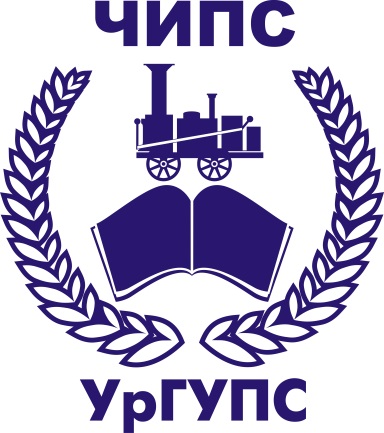 ОП ВО / родствен-ная ОП СПОСпециальность и специализация/специальность СПОСпециальность и специализация/специальность СПОПеречень вступительных испытаний (далее – ВИ) (в порядке приоритетности)Перечень вступительных испытаний (далее – ВИ) (в порядке приоритетности)Перечень вступительных испытаний (далее – ВИ) (в порядке приоритетности)ОП ВО / родствен-ная ОП СПОСпециальность и специализация/специальность СПОСпециальность и специализация/специальность СПОна базе среднего общего образованияна базе профессионального образования в соответствии с профилем СПОдля лиц, имеющих право сдавать ВИ, проводимые УрГУПС самостоятельно, по общеобразова-тельным предметам12345623.05.03/ 23.02.06Подвижной состав железных дорог/ Техническая эксплуатация подвижного состава железных дорогГрузовые вагоныЭлектрический транспорт железных дорогВысокоскоростной наземный транспорт1. ЕГЭ Математика (профильный уровень)1. Железные дороги (ОП.07., учебный план 23.02.06)1. Математика23.05.03/ 23.02.06Подвижной состав железных дорог/ Техническая эксплуатация подвижного состава железных дорогГрузовые вагоныЭлектрический транспорт железных дорогВысокоскоростной наземный транспорт2. ЕГЭ Физика / ЕГЭ Информатика и информационно-коммуникационные технологии (ИКТ) –  по выбору поступающих2. Техническая механика (ОП.02., учебный план 23.02.06)2. Физика23.05.03/ 23.02.06Подвижной состав железных дорог/ Техническая эксплуатация подвижного состава железных дорогГрузовые вагоныЭлектрический транспорт железных дорогВысокоскоростной наземный транспорт3. ЕГЭ Русский язык3. Русский язык3. Русский язык112334456623.05.04/ 23.02.0123.05.04/ 23.02.01Эксплуатация железных дорог/ Организация перевозок и управление на транспорте (по видам)Магистральный транспортГрузовая и коммерческая работаМагистральный транспортГрузовая и коммерческая работа1. ЕГЭ Математика (профильный уровень)1. ЕГЭ Математика (профильный уровень)1. Транспортная система России (ОП.04., учебный план 23.02.01)1. Математика1. Математика23.05.04/ 23.02.0123.05.04/ 23.02.01Эксплуатация железных дорог/ Организация перевозок и управление на транспорте (по видам)Магистральный транспортГрузовая и коммерческая работаМагистральный транспортГрузовая и коммерческая работа2. ЕГЭ Физика / ЕГЭ Информатика и информационно-коммуникационные технологии (ИКТ) –  по выбору поступающих2. ЕГЭ Физика / ЕГЭ Информатика и информационно-коммуникационные технологии (ИКТ) –  по выбору поступающих2. Электротехника и электроника (ОП.02., учебный план 23.02.01)2. Физика2. Физика23.05.04/ 23.02.0123.05.04/ 23.02.01Эксплуатация железных дорог/ Организация перевозок и управление на транспорте (по видам)Магистральный транспортГрузовая и коммерческая работаМагистральный транспортГрузовая и коммерческая работа3. ЕГЭ Русский язык3. ЕГЭ Русский язык3. Русский язык3. Русский язык3. Русский язык23.05.05/ 27.02.0323.05.05/ 27.02.03Системы обеспечения движения поездов/ Автоматика и телемеханика на транспорте (железнодорожном транспорте)Электроснабжение железных дорогАвтоматика и телемеханика на железнодорожном транспортеТелекоммуникационные системы и сети железнодорожного транспортаЭлектроснабжение железных дорогАвтоматика и телемеханика на железнодорожном транспортеТелекоммуникационные системы и сети железнодорожного транспорта1. ЕГЭ Математика (профильный уровень)1. ЕГЭ Математика (профильный уровень)1. Общий курс железных дорог (ОП.03., учебный план 27.02.03)1. Математика1. Математика23.05.05/ 27.02.0323.05.05/ 27.02.03Системы обеспечения движения поездов/ Автоматика и телемеханика на транспорте (железнодорожном транспорте)Электроснабжение железных дорогАвтоматика и телемеханика на железнодорожном транспортеТелекоммуникационные системы и сети железнодорожного транспортаЭлектроснабжение железных дорогАвтоматика и телемеханика на железнодорожном транспортеТелекоммуникационные системы и сети железнодорожного транспорта2. ЕГЭ Физика / ЕГЭ Информатика и информационно-коммуникационные технологии (ИКТ) –  по выбору поступающих2. ЕГЭ Физика / ЕГЭ Информатика и информационно-коммуникационные технологии (ИКТ) –  по выбору поступающих2. Электротехника (ОП.02., учебный план 27.02.03)2. Физика2. Физика23.05.05/ 27.02.0323.05.05/ 27.02.03Системы обеспечения движения поездов/ Автоматика и телемеханика на транспорте (железнодорожном транспорте)Электроснабжение железных дорогАвтоматика и телемеханика на железнодорожном транспортеТелекоммуникационные системы и сети железнодорожного транспортаЭлектроснабжение железных дорогАвтоматика и телемеханика на железнодорожном транспортеТелекоммуникационные системы и сети железнодорожного транспорта3. ЕГЭ Русский язык3. ЕГЭ Русский язык3. Русский язык3. Русский язык3. Русский язык23.05.06/08.02.1023.05.06/08.02.10Строительство железных дорог, мостов и транспортных тоннелей/Строительство железных дорог, путь и путевое хозяйствоУправление техническим состоянием железнодорожного путиУправление техническим состоянием железнодорожного пути1. ЕГЭ Математика (профильный уровень)1. ЕГЭ Математика (профильный уровень)1. Общий курс железных дорог (ОП.06., учебный план 08.02.10)1. Математика1. Математика23.05.06/08.02.1023.05.06/08.02.10Строительство железных дорог, мостов и транспортных тоннелей/Строительство железных дорог, путь и путевое хозяйствоУправление техническим состоянием железнодорожного путиУправление техническим состоянием железнодорожного пути2. ЕГЭ Физика / ЕГЭ Информатика и информационно-коммуникационные технологии (ИКТ) –  по выбору поступающих2. ЕГЭ Физика / ЕГЭ Информатика и информационно-коммуникационные технологии (ИКТ) –  по выбору поступающих2. Техническая механика (ОП.03., учебный план 08.02.10)2. Физика2. Физика23.05.06/08.02.1023.05.06/08.02.10Строительство железных дорог, мостов и транспортных тоннелей/Строительство железных дорог, путь и путевое хозяйствоУправление техническим состоянием железнодорожного путиУправление техническим состоянием железнодорожного пути3. ЕГЭ Русский язык3. ЕГЭ Русский язык3. Русский язык3. Русский язык3. Русский язык 12223345643.03.01/ 43.02.06Сервис / Сервис на транспорте (по видам транспорта)Сервис / Сервис на транспорте (по видам транспорта)Сервис / Сервис на транспорте (по видам транспорта)Сервис на транспортеСервис на транспорте1. ЕГЭ Математика (профильный уровень)1. Сервисная деятельность (ОП.01., учебный план 43.02.06)1. Математика43.03.01/ 43.02.06Сервис / Сервис на транспорте (по видам транспорта)Сервис / Сервис на транспорте (по видам транспорта)Сервис / Сервис на транспорте (по видам транспорта)Сервис на транспортеСервис на транспорте2. ЕГЭ Обществознание/ ЕГЭ Информатика и информационно-коммуникационные технологии (ИКТ) –  по выбору поступающих2. Менеджмент (ОП.02., учебный план 43.02.06)2. Обществознание43.03.01/ 43.02.06Сервис / Сервис на транспорте (по видам транспорта)Сервис / Сервис на транспорте (по видам транспорта)Сервис / Сервис на транспорте (по видам транспорта)Сервис на транспортеСервис на транспорте3. ЕГЭ Русский язык3. Русский язык3. Русский язык43.03.02/ 43.02.11Туризм / Гостиничный сервисТуризм / Гостиничный сервисТуризм / Гостиничный сервисИнновационные технологии управления в индустрии туризма и гостеприимстваИнновационные технологии управления в индустрии туризма и гостеприимства1. ЕГЭ История1. Экономика организации (ОП.03., учебный план 43.02.11)1. История43.03.02/ 43.02.11Туризм / Гостиничный сервисТуризм / Гостиничный сервисТуризм / Гостиничный сервисИнновационные технологии управления в индустрии туризма и гостеприимстваИнновационные технологии управления в индустрии туризма и гостеприимства2. ЕГЭ Обществознание/ ЕГЭ География –  по выбору поступающих2. Менеджмент (ОП.01., учебный план 43.02.11)2. Обществознание43.03.02/ 43.02.11Туризм / Гостиничный сервисТуризм / Гостиничный сервисТуризм / Гостиничный сервисИнновационные технологии управления в индустрии туризма и гостеприимстваИнновационные технологии управления в индустрии туризма и гостеприимства3. ЕГЭ Русский язык3. Русский язык3. Русский языкНаименование предметаВид финансированияУрГУПСМаксимальное количество балловМинимальное количество баллов12345при поступлении на обучение по программам бакалавриатаи программам специалитетапри поступлении на обучение по программам бакалавриатаи программам специалитетапри поступлении на обучение по программам бакалавриатаи программам специалитетапри поступлении на обучение по программам бакалавриатаи программам специалитетапри поступлении на обучение по программам бакалавриатаи программам специалитетаРусский языкв рамках КЦПдля головного вуза и филиалов10036Русский языкпо договорам об оказании платных образовательных услугдля головного вуза и филиалов10036Математикав рамках КЦПдля головного вуза и филиалов10027Математикапо договорам об оказании платных образовательных услугдля головного вуза и филиалов10027Физикав рамках КЦПдля головного вуза и филиалов10036Физикапо договорам об оказании платных образовательных услугдля головного вуза и филиалов10036Информатика и ИКТв рамках КЦПдля головного вуза и филиалов10040Информатика и ИКТпо договорам об оказании платных образовательных услугдля головного вуза и филиалов10040Железные дорогив рамках КЦПдля головного вуза и филиалов10027Железные дорогипо договорам об оказании платных образовательных услугдля головного вуза и филиалов10027Техническая механикав рамках КЦПдля головного вуза и филиалов10036Техническая механикапо договорам об оказании платных образовательных услугдля головного вуза и филиалов10036Транспортная система Россиив рамках КЦПдля головного вуза и филиалов10027Транспортная система Россиипо договорам об оказании платных образовательных услугдля головного вуза и филиалов10027Электротехника и электроникав рамках КЦПдля головного вуза и филиалов10036Электротехника и электроникапо договорам об оказании платных образовательных услугдля головного вуза и филиалов10036Общий курс железных дорогв рамках КЦПдля головного вуза и филиалов10027Общий курс железных дорогпо договорам об оказании платных образовательных услугдля головного вуза и филиалов10027Электротехникав рамках КЦПдля головного вуза и филиалов10036Электротехникапо договорам об оказании платных образовательных услугдля головного вуза и филиалов10036